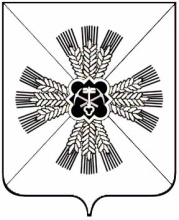 КЕМЕРОВСКАЯ ОБЛАСТЬПРОМЫШЛЕННОВСКИЙ МУНИЦИПАЛЬНЫЙ РАЙОНАДМИНИСТРАЦИЯ ПРОМЫШЛЕННОВСКОГО МУНИЦИПАЛЬНОГО РАЙОНАПОСТАНОВЛЕНИЕот 05.04.2013 577-пОб утверждении Порядка представления сведений лицами, замещающими должности руководителей муниципальных учреждений Промышленновского муниципального района, претендующими на замещение должностей руководителей муниципальных учреждений Промышленновского муниципального района, о своих доходах, об имуществе и обязательствах имущественного характера, а также о доходах, об имуществе и обязательствах имущественного характера своих супруга (супруги) и несовершеннолетних детейВ соответствии с частью четвертой статьи 275 Трудового кодекса Российской Федерации, Законом Кемеровской области от 08.05.2007 57-ОЗ «О противодействии коррупции» администрация Промышленновского муниципального района постановляет:Утвердить:Порядок представления сведений лицами, замещающими должности руководителей муниципальных учреждений Промышленновского муниципального района, претендующими на замещение должностей руководителей муниципальных учреждений Промышленновского муниципального района, о своих доходах, об имуществе и обязательствах имущественного характера, а также о доходах, об имуществе и обязательствах имущественного характера своих супруга (супруги) и несовершеннолетних детей;форму справки о доходах, об имуществе и обязательствах имущественного характера лица, замещающего должность руководителя муниципального учреждения Промышленновского муниципального района;форму справки о доходах, об имуществе и обязательствах имущественного характера супруга (супруги) и несовершеннолетних детей лица, замещающего должность руководителя муниципального учреждения Промышленновского муниципального района;форму справки о доходах, об имуществе и обязательствах имущественного характера лица, претендующего на замещение должности руководителя муниципального учреждения Промышленновского муниципального района;форму справки о доходах, об имуществе и обязательствах имущественного характера супруга (супруги) и несовершеннолетних детей лица, претендующего на замещение должности руководителя муниципального учреждения Промышленновского муниципального района.2. Настоящее постановление подлежит опубликованию на сайте администрации Промышленновского муниципального района.3. Контроль за исполнением постановления возложить на заместителя Главы района по организационно-территориальным вопросам Л.И.Белоус.Глава районаА.И.ШмидтУтвержденпостановлением администрацииПромышленновского муниципального районаот 05.04.2013 г. 577-пПОРЯДОКпредставления сведений лицами, замещающими должности руководителей муниципальных учреждений Промышленновского муниципального района, претендующими на замещение должностей руководителей муниципальных учреждений Промышленновского муниципального района, о своих доходах, об имуществе и обязательствах имущественного характера, а также о доходах, об имуществе и обязательствах имущественного характера супруга (супруги) и несовершеннолетних детей1. Лица, замещающие должности руководителей муниципальных учреждений Промышленновского муниципального района, а также лица, претендующие на замещение должностей руководителей муниципальных учреждений Промышленновского муниципального района, обязаны представлять работодателю в письменной и электронной форме сведения о своих доходах, об имуществе и обязательствах имущественного характера и о доходах, об имуществе и обязательствах имущественного характера супруга (супруги) и несовершеннолетних детей (далее - сведения о доходах, об имуществе и обязательствах имущественного характера).2. Сведения о доходах, об имуществе и обязательствах имущественного характера представляются лицами, замещающими должности руководителей муниципальных учреждений Промышленновского муниципального района по утвержденным настоящим постановлением формам справок ежегодно не позднее 30 апреля года, следующего за отчетным.3. Лица, замещающие должности руководителей муниципальных учреждений Промышленновского муниципального района, представляют:а) сведения о своих доходах, полученных за отчетный период (с 1 января по 31 декабря) от всех источников (включая заработную плату, пенсии, пособия и иные выплаты), а также сведения об имуществе и обязательствах имущественного характера по состоянию на конец отчетного периода;б) сведения о доходах супруга (супруги) и несовершеннолетних детей, полученных за отчетный период (с 1 января по 31 декабря) от всех источников (включая заработную плату, пенсии, пособия и иные выплаты), а также сведения об их имуществе и обязательствах имущественного характера по состоянию на конец отчетного периода.4. В случае если лицо, замещающее должность руководителя муниципального учреждения Промышленновского муниципального района, обнаружило, что в представленных им сведениях о доходах, об имуществе и обязательствах имущественного характера не отражены или не полностью отражены какие-либо сведения либо имеются ошибки, оно вправе представить уточненные сведения не позднее 30 июня года, следующего за отчетным.Такие уточненные сведения не считаются представленными с нарушением срока.5. Лица, претендующие на замещение должностей руководителей муниципальных учреждений Промышленновского муниципального района, представляют:а) сведения о своих доходах, полученных от всех источников (включая доходы по прежнему месту работы или месту замещения выборной должности, пенсии, пособия, иные выплаты) за календарный год, предшествующий году подачи документов для замещения должностей руководителей муниципальных учреждений Промышленновского муниципального района, а также сведения об имуществе, принадлежащем им на праве собственности, и обязательствах имущественного характера по состоянию на первое число месяца, предшествующего месяцу подачи документов для замещения должностей руководителей муниципальных учреждений Промышленновского муниципального района (на отчетную дату);б) сведения о доходах супруга (супруги) и несовершеннолетних детей, полученных от всех источников (включая заработную плату, пенсии, пособия, иные выплаты) за календарный год, предшествующий году подачи лицами документов для замещения должностей руководителей муниципальных учреждений Промышленновского муниципального района, а также сведения об имуществе, принадлежащем им на праве собственности, и обязательствах имущественного характера по состоянию на первое число месяца, предшествующего месяцу подачи документов для замещения должностей руководителей муниципальных учреждений Промышленновского муниципального района (на отчетную дату).6. Сведения о доходах, об имуществе и обязательствах имущественного характера, представляемые лицами, замещающими должности руководителей муниципальных учреждений Промышленновского муниципального района, претендующими на замещение должностей руководителей муниципальных учреждений Промышленновского муниципального района, в соответствии с настоящим Порядком, являются сведениями конфиденциального характера, если федеральным законом они не отнесены к сведениям, составляющим государственную тайну.Утвержденапостановлением администрацииПромышленновского муниципального районаот 05.04.2013 577-п(форма)(указывается наименование органа)СПРАВКАо доходах, об имуществе и обязательствах имущественногохарактера лица, замещающего должность руководителя муниципального учреждения Промышленновского муниципального района (фамилия, имя, отчество, дата рождения)проживающий по адресу: ,сообщаю сведения о своих доходах за отчетный период с 1 января 20____ г. по 31 декабря 20___ г., об имуществе, о вкладах в банках, ценных бумагах, об обязательствах имущественного характера по состоянию на конец отчетного периода (на отчетную дату):Раздел 1. Сведения о доходах 1 -------------------------------- 1 Указываются доходы (включая пенсии, пособия и иные выплаты) за отчетный период. 2 Доход, полученный в иностранной валюте, указывается в рублях по курсу Банка России на дату получения дохода.Раздел 2. Сведения об имуществе2.1. Недвижимое имущество -------------------------------- 1 Указывается вид собственности (индивидуальная, общая); для совместной собственности указываются иные лица (Ф.И.О. или наименование), в собственности которых находится имущество; для долевой собственности указывается доля лица, замещающего должность руководителя муниципального учреждения Промышленновского муниципального района, который представляет сведения. 2 Указывается вид земельного участка (пая, доли): под индивидуальное жилищное строительство, дачный, садовый, приусадебный, огородный и другие.2.2. Транспортные средства -------------------------------- 1 Указывается вид собственности (индивидуальная, общая); для совместной собственности указываются иные лица (Ф.И.О. или наименование), в собственности которых находится имущество; для долевой собственности указывается доля лица, замещающего должность руководителя муниципального учреждения Промышленновского муниципального района, который представляет сведения.Раздел 3. Сведения о денежных средствах, находящихся на счетах в банкахи иных кредитных организациях -------------------------------- 1 Указываются вид счета (депозитный, текущий, расчетный, ссудный и другие) и валюта счета. 2 Остаток на счете указывается по состоянию на отчетную дату. Для счетов в иностранной валюте остаток указывается в рублях по курсу Банка России на отчетную дату.Раздел 4. Сведения о ценных бумагах4.1. Акции и иное участие в коммерческих организациях1 Указываются полное или сокращенное официальное наименование организации и ее организационно-правовая форма (акционерное общество, общество с ограниченной ответственностью, товарищество, производственный кооператив и другие). 2 Уставный капитал указывается согласно учредительным документам организации по состоянию на отчетную дату. Для уставных капиталов, выраженных в иностранной валюте, уставный капитал указывается в рублях по курсу Банка России на отчетную дату.3 Доля участия выражается в процентах от уставного капитала. Для акционерных обществ указываются также номинальная стоимость и количество акций.4 Указываются основание приобретения доли участия (учредительный договор, приватизация, покупка, мена, дарение, наследование и другие), а также реквизиты (дата, номер) соответствующего договора или акта.4.2. Иные ценные бумагиИтого по разделу 4 «Сведения о ценных бумагах» суммарная декларированная стоимость ценных бумаг, включая доли участия в коммерческих организациях (рублей), _____________________________________________________________________________________ -------------------------------- 1 Указываются все ценные бумаги по видам (облигации, векселя и другие), за исключением акций, указанных в подразделе 4.1 «Акции и иное участие в коммерческих организациях». 2 Указывается общая стоимость ценных бумаг данного вида исходя из стоимости их приобретения (а если ее нельзя определить - исходя из рыночной стоимости или номинальной стоимости). Для обязательств, выраженных в иностранной валюте, стоимость указывается в рублях по курсу Банка России на отчетную дату.Раздел 5. Сведения об обязательствах имущественного характера5.1. Объекты недвижимого имущества, находящиеся в пользовании 1 --------------------------------1 Указываются по состоянию на отчетную дату.2 Указывается вид недвижимого имущества (земельный участок, жилой дом, дача и другие).3 Указываются вид пользования (аренда, безвозмездное пользование и другие) и сроки пользования.4 Указываются основание пользования (договор, фактическое предоставление и другие), а также реквизиты (дата, номер) соответствующего договора или акта.5.2. Прочие обязательства 1Достоверность и полноту настоящих сведений подтверждаю.______________________________________________________________________(Ф.И.О. и подпись лица, принявшего справку)----------------------------1 Указываются имеющиеся на отчетную дату срочные обязательства финансового характера на сумму, превышающую уровень 20 процентов дохода за отчетный период, за исключением обязательств, составляющих менее 100 тыс. рублей.2 Указывается существо обязательства (заем, кредит и другие).3 Указывается вторая сторона обязательства: кредитор или должник, его фамилия, имя и отчество (наименование юридического лица), адрес.4 Указываются основание возникновения обязательства (договор, передача денег или имущества и другие), а также реквизиты (дата, номер) соответствующего договора или акта.5 Указывается сумма основного обязательства (без суммы процентов). Для обязательств, выраженных в иностранной валюте, сумма указывается в рублях по курсу Банка России на отчетную дату.6 Указываются годовая процентная ставка обязательства, заложенное в обеспечение обязательства имущество, выданные в обеспечение обязательства гарантии и поручительства.Утвержденапостановлением администрацииПромышленновского муниципального районаот 05.04.2013 577-п(форма)(указывается наименование органа)СПРАВКАо доходах, об имуществе и обязательствах имущественного характера супруга (супруги) и несовершеннолетних детей лица, замещающего должность руководителя муниципального  учреждения Промышленновского муниципального района 1я  (фамилия, имя, отчество, дата рождения)проживающий по адресу: ,сообщаю сведения о доходах за отчетный период с 1 января 20____ г. по 31 декабря 20___ г. моей (моего)  (фамилия, имя, отчество, дата рождения)(основное место работы или службы, занимаемая должность,в случае отсутствия основного места работы или службы - род занятий)об имуществе, о вкладах в банках, ценных бумагах, об обязательствах имущественного характера по состоянию на конец отчетного периода (на отчетную дату).--------------------------------1 Сведения представляются отдельно на супруга (супругу) и на каждого из несовершеннолетних детей лица, замещающего должность руководителя муниципального учреждения Промышленновского муниципального района, которое представляет сведения.Раздел 1. Сведения о доходах 1 -------------------------------- 1 Указываются доходы (включая пенсии, пособия и иные выплаты) за отчетный период. 2 Доход, полученный в иностранной валюте, указывается в рублях по курсу Банка России на дату получения дохода.Раздел 2. Сведения об имуществе2.1. Недвижимое имущество -------------------------------- 1 Указывается вид собственности (индивидуальная, общая); для совместной собственности указываются иные лица (Ф.И.О. или наименование), в собственности которых находится имущество; для долевой собственности указывается доля члена семьи лица, замещающего должность руководителя муниципального учреждения Промышленновского муниципального района, которое представляет сведения. 2 Указывается вид земельного участка (пая, доли): под индивидуальное жилищное строительство, дачный, садовый, приусадебный, огородный и другие.2.2. Транспортные средства -------------------------------- 1 Указывается вид собственности (индивидуальная, общая); для совместной собственности указываются иные лица (Ф.И.О. или наименование), в собственности которых находится имущество; для долевой собственности указывается доля члена семьи лица, замещающего должность руководителя муниципального учреждения Промышленновского муниципального района, которое представляет сведения.Раздел 3. Сведения о денежных средствах, находящихся на счетах в банкахи иных кредитных организациях -------------------------------- 1 Указываются вид счета (депозитный, текущий, расчетный, ссудный и другие) и валюта счета. 2 Остаток на счете указывается по состоянию на отчетную дату. Для счетов в иностранной валюте остаток указывается в рублях по курсу Банка России на отчетную дату.Раздел 4. Сведения о ценных бумагах4.1. Акции и иное участие в коммерческих организациях --------------------------------1 Указываются полное или сокращенное официальное наименование организации и ее организационно-правовая форма (акционерное общество, общество с ограниченной ответственностью, товарищество, производственный кооператив и другие).2 Уставный капитал указывается согласно учредительным документам организации по состоянию на отчетную дату. Для уставных капиталов, выраженных в иностранной валюте, уставный капитал указывается в рублях по курсу Банка России на отчетную дату.3 Доля участия выражается в процентах от уставного капитала. Для акционерных обществ указываются также номинальная стоимость и количество акций.4 Указываются основание приобретения доли участия (учредительный договор, приватизация, покупка, мена, дарение, наследование и другие), а также реквизиты (дата, номер) соответствующего договора или акта.4.2. Иные ценные бумагиИтого по разделу 4 «Сведения о ценных бумагах» суммарная декларированная стоимость ценных бумаг, включая доли участия в коммерческих организациях (рублей), _____________________________________________________________________________________ --------------------------------1 Указываются все ценные бумаги по видам (облигации, векселя и другие), за исключением акций, указанных в подразделе 4.1 «Акции и иное участие в коммерческих организациях».2 Указывается общая стоимость ценных бумаг данного вида исходя из стоимости их приобретения (а если ее нельзя определить - исходя из рыночной стоимости или номинальной стоимости). Для обязательств, выраженных в иностранной валюте, стоимость указывается в рублях по курсу Банка России на отчетную дату.Раздел 5. Сведения об обязательствах имущественного характера5.1. Объекты недвижимого имущества, находящиеся в пользовании 1 -------------------------------- 1 Указываются по состоянию на отчетную дату. 2 Указывается вид недвижимого имущества (земельный участок, жилой дом, дача и другие). 3 Указываются вид пользования (аренда, безвозмездное пользование и другие) и сроки пользования. 4 Указываются основание пользования (договор, фактическое предоставление и другие), а также реквизиты (дата, номер) соответствующего договора или акта.5.2. Прочие обязательства 1Достоверность и полноту настоящих сведений подтверждаю.______________________________________________________________________(Ф.И.О. и подпись лица, принявшего справку)----------------------------1 Указываются имеющиеся на отчетную дату срочные обязательства финансового характера на сумму, превышающую уровень 20 процентов дохода за отчетный период, за исключением обязательств, составляющих менее 100 тыс. рублей.2 Указывается существо обязательства (заем, кредит и другие).3 Указывается вторая сторона обязательства: кредитор или должник, его фамилия, имя и отчество (наименование юридического лица), адрес.4 Указываются основание возникновения обязательства (договор, передача денег или имущества и другие), а также реквизиты (дата, номер) соответствующего договора или акта.5 Указывается сумма основного обязательства (без суммы процентов). Для обязательств, выраженных в иностранной валюте, сумма указывается в рублях по курсу Банка России на отчетную дату.6 Указываются годовая процентная ставка обязательства, заложенное в обеспечение обязательства имущество, выданные в обеспечение обязательства гарантии и поручительства.Утвержденапостановлением администрацииПромышленновского муниципального районаот 05.04.2013 577-п(форма)(указывается наименование органа)СПРАВКАо доходах, об имуществе и обязательствах имущественногохарактера лица, претендующего на замещение должности руководителя муниципального учреждения Промышленновского муниципального района (фамилия, имя, отчество, дата рождения)(основное место работы, в случае отсутствия основного места работы – род занятий)проживающий по адресу: сообщаю сведения о своих доходах за отчетный период с 1 января 20____ г. по 31 декабря 20___ г., об имуществе, о вкладах в банках, ценных бумагах, об обязательствах имущественного характера на 1 ________ 20_____ г.:Раздел 1. Сведения о доходах 1 -------------------------------- 1 Указываются доходы (включая пенсии, пособия и иные выплаты) за отчетный период. 2 Доход, полученный в иностранной валюте, указывается в рублях по курсу Банка России на дату получения дохода.Раздел 2. Сведения об имуществе2.1. Недвижимое имущество -------------------------------- 1 Указывается вид собственности (индивидуальная, общая); для совместной собственности указываются иные лица (Ф.И.О. или наименование), в собственности которых находится имущество; для долевой собственности указывается доля лица, претендующего на замещение должности руководителя муниципального учреждения Промышленновского муниципального района, представляющего сведения. 2 Указывается вид земельного участка (пая, доли): под индивидуальное жилищное строительство, дачный, садовый, приусадебный, огородный и другие.2.2. Транспортные средства -------------------------------- 1 Указывается вид собственности (индивидуальная, общая); для совместной собственности указываются иные лица (Ф.И.О. или наименование), в собственности которых находится имущество; для долевой собственности указывается доля лица, претендующего на замещение должности руководителя муниципального учреждения Промышленновского муниципального района, представляющего сведения. Раздел 3. Сведения о денежных средствах, находящихся на счетах в банкахи иных кредитных организациях -------------------------------- 1 Указываются вид счета (депозитный, текущий, расчетный, ссудный и другие) и валюта счета. 2 Остаток на счете указывается по состоянию на отчетную дату. Для счетов в иностранной валюте остаток указывается в рублях по курсу Банка России на отчетную дату.Раздел 4. Сведения о ценных бумагах4.1. Акции и иное участие в коммерческих организациях --------------------------------1 Указываются полное или сокращенное официальное наименование организации и ее организационно-правовая форма (акционерное общество, общество с ограниченной ответственностью, товарищество, производственный кооператив и другие). 2 Уставный капитал указывается согласно учредительным документам организации по состоянию на отчетную дату. Для уставных капиталов, выраженных в иностранной валюте, уставный капитал указывается в рублях по курсу Банка России на отчетную дату.3 Доля участия выражается в процентах от уставного капитала. Для акционерных обществ указываются также номинальная стоимость и количество акций.4 Указываются основание приобретения доли участия (учредительный договор, приватизация, покупка, мена, дарение, наследование и другие), а также реквизиты (дата, номер) соответствующего договора или акта.4.2. Иные ценные бумагиИтого по разделу 4 «Сведения о ценных бумагах» суммарная декларированная стоимость ценных бумаг, включая доли участия в коммерческих организациях (рублей), _____________________________________________________________________________________ --------------------------------1 Указываются все ценные бумаги по видам (облигации, векселя и другие), за исключением акций, указанных в подразделе 4.1 «Акции и иное участие в коммерческих организациях». 2 Указывается общая стоимость ценных бумаг данного вида исходя из стоимости их приобретения (а если ее нельзя определить - исходя из рыночной стоимости или номинальной стоимости). Для обязательств, выраженных в иностранной валюте, стоимость указывается в рублях по курсу Банка России на отчетную дату.Раздел 5. Сведения об обязательствах имущественного характера5.1. Объекты недвижимого имущества, находящиеся в пользовании 1 --------------------------------1 Указываются по состоянию на отчетную дату.2 Указывается вид недвижимого имущества (земельный участок, жилой дом, дача и другие).3 Указываются вид пользования (аренда, безвозмездное пользование и другие) и сроки пользования.4 Указываются основание пользования (договор, фактическое предоставление и другие), а также реквизиты (дата, номер) соответствующего договора или акта.5.2. Прочие обязательства 1Достоверность и полноту настоящих сведений подтверждаю.______________________________________________________________________Ф.И.О. и подпись лица, принявшего справку)----------------------------1 Указываются имеющиеся на отчетную дату срочные обязательства финансового характера на сумму, превышающую уровень 20 процентов дохода за отчетный период, за исключением обязательств, составляющих менее 100 тыс. рублей.2 Указывается существо обязательства (заем, кредит и другие).3 Указывается вторая сторона обязательства: кредитор или должник, его фамилия, имя и отчество (наименование юридического лица), адрес.4 Указываются основание возникновения обязательства (договор, передача денег или имущества и другие), а также реквизиты (дата, номер) соответствующего договора или акта.5 Указывается сумма основного обязательства (без суммы процентов). Для обязательств, выраженных в иностранной валюте, сумма указывается в рублях по курсу Банка России на отчетную дату.6 Указываются годовая процентная ставка обязательства, заложенное в обеспечение обязательства имущество, выданные в обеспечение обязательства гарантии и поручительства.Утвержденапостановлением администрации Промышленновского муниципального районаот 05.04.2013 577-п(форма)(указывается наименование органа)СПРАВКАо доходах, об имуществе и обязательствах имущественногохарактера супруга (супруги) и несовершеннолетних детей лица, претендующего на замещение должности руководителя муниципального учреждения Промышленновского муниципального района 1 (фамилия, имя, отчество, дата рождения)(основное место работы, в случае отсутствия основного места работы – род занятий)проживающий по адресу: сообщаю сведения о доходах за отчетный период с 1 января 20____ г. по 31 декабря 20___ г. об имуществе, о вкладах в банках, ценных бумагах, об обязательствах имущественного характера по состоянию на 1 _________ 20 _____г. моей (моего)   (фамилия, имя, отчество, дата рождения)(основное место работы или службы, занимаемая должность,в случае отсутствия основного места работы или службы - род занятий)--------------------------------1 Сведения представляются отдельно на супруга (супругу) и на каждого из несовершеннолетних детей лица, замещающего должность руководителя муниципального учреждения Промышленновского района, которое представляет сведения.Раздел 1. Сведения о доходах 1 --------------------------------1 Указываются доходы (включая пенсии, пособия и иные выплаты) за отчетный период.2 Доход, полученный в иностранной валюте, указывается в рублях по курсу Банка России на дату получения дохода.Раздел 2. Сведения об имуществе2.1. Недвижимое имущество --------------------------------1 Указывается вид собственности (индивидуальная, общая); для совместной собственности указываются иные лица (Ф.И.О. или наименование), в собственности которых находится имущество; для долевой собственности указывается доля члена семьи лица, претендующего на замещение должности руководителя государственного учреждения Кемеровской области, представляющего сведения.2 Указывается вид земельного участка (пая, доли): под индивидуальное жилищное строительство, дачный, садовый, приусадебный, огородный и другие.2.2. Транспортные средства -------------------------------- 1 Указывается вид собственности (индивидуальная, общая); для совместной собственности указываются иные лица (Ф.И.О. или наименование), в собственности которых находится имущество; для долевой собственности указывается доля члена семьи лица, претендующего на замещение должности руководителя муниципального учреждения Промышленновского муниципального района, представляющего сведения.Раздел 3. Сведения о денежных средствах, находящихся на счетах в банкахи иных кредитных организациях -------------------------------- 1 Указываются вид счета (депозитный, текущий, расчетный, ссудный и другие) и валюта счета. 2 Остаток на счете указывается по состоянию на отчетную дату. Для счетов в иностранной валюте остаток указывается в рублях по курсу Банка России на отчетную дату.Раздел 4. Сведения о ценных бумагах4.1. Акции и иное участие в коммерческих организациях--------------------------------1 Указываются полное или сокращенное официальное наименование организации и ее организационно-правовая форма (акционерное общество, общество с ограниченной ответственностью, товарищество, производственный кооператив и другие). 2 Уставный капитал указывается согласно учредительным документам организации по состоянию на отчетную дату. Для уставных капиталов, выраженных в иностранной валюте, уставный капитал указывается в рублях по курсу Банка России на отчетную дату. 3 Доля участия выражается в процентах от уставного капитала. Для акционерных обществ указываются также номинальная стоимость и количество акций. 4 Указываются основание приобретения доли участия (учредительный договор, приватизация, покупка, мена, дарение, наследование и другие), а также реквизиты (дата, номер) соответствующего договора или акта.4.2. Иные ценные бумагиИтого по разделу 4 «Сведения о ценных бумагах» суммарная декларированная стоимость ценных бумаг, включая доли участия в коммерческих организациях (рублей), _____________________________________________________________________________________ --------------------------------1 Указываются все ценные бумаги по видам (облигации, векселя и другие), за исключением акций, указанных в подразделе 4.1 «Акции и иное участие в коммерческих организациях».2 Указывается общая стоимость ценных бумаг данного вида исходя из стоимости их приобретения (а если ее нельзя определить - исходя из рыночной стоимости или номинальной стоимости). Для обязательств, выраженных в иностранной валюте, стоимость указывается в рублях по курсу Банка России на отчетную дату.Раздел 5. Сведения об обязательствах имущественного характера5.1. Объекты недвижимого имущества, находящиеся в пользовании 1-------------------------------- 1 Указываются по состоянию на отчетную дату. 2 Указывается вид недвижимого имущества (земельный участок, жилой дом, дача и другие). 3 Указываются вид пользования (аренда, безвозмездное пользование и другие) и сроки пользования. 4 Указываются основание пользования (договор, фактическое предоставление и другие), а также реквизиты (дата, номер) соответствующего договора или акта.5.2. Прочие обязательства 1Достоверность и полноту настоящих сведений подтверждаю.______________________________________________________________________(Ф.И.О. и подпись лица, принявшего справку)----------------------------1 Указываются имеющиеся на отчетную дату срочные обязательства финансового характера на сумму, превышающую уровень 20 процентов дохода за отчетный период, за исключением обязательств, составляющих менее 100 тыс. рублей.2 Указывается существо обязательства (заем, кредит и другие).3 Указывается вторая сторона обязательства: кредитор или должник, его фамилия, имя и отчество (наименование юридического лица), адрес.4 Указываются основание возникновения обязательства (договор, передача денег или имущества и другие), а также реквизиты (дата, номер) соответствующего договора или акта.5 Указывается сумма основного обязательства (без суммы процентов). Для обязательств, выраженных в иностранной валюте, сумма указывается в рублях по курсу Банка России на отчетную дату.6 Указываются годовая процентная ставка обязательства, заложенное в обеспечение обязательства имущество, выданные в обеспечение обязательства гарантии и поручительства.В Я, , (адрес места жительства)   п/пВид доходаВеличина дохода 2 (рублей)1231.Доход по основному месту работы 2.Доход от педагогической деятельности 3.Доход от научной деятельности4.Доход от иной творческой деятельности5.Доход от вкладов в банках и иных кредитных организациях6.Доход от ценных бумаг и долей участия в коммерческих организациях7.Иные доходы (указать вид дохода): 1) 2) 3)8.Итого доход за отчетный период    п/пВид и наименование имуществаВид собственности 1Место нахождения (адрес)Площадь (кв.метров)123561Земельные участки 2: 1) 2)3)2Жилые дома:1)2)3) 3Квартиры:1) 2)3)4Дачи:1)2)3) 5Гаражи: 1)2)3) 6Иное недвижимое имущество: 1)2)3)    п/пВид и марка транспортного средстваВид собственности 1Место регистрации12341.Автомобили легковые: 1) 2)2.Автомобили грузовые: 1)2)3.Автоприцепы:1)2) 12344.Мототранспортные средства:1)2) 5.Сельскохозяйственная техника: 1)2) 6.Водный транспорт: 1)2) 7.Воздушный транспорт: 1)2) 8.Иные транспортные средства: 1)2)     п/пНаименование и адрес банка или иной кредитной  организацииВид и валюта  счета 1Дата  открытия счетаНомер  счетаОстаток на  счете 2  (рублей)1234561.2.3.    п/пНаименование и  организационно-  правовая форма  организации 1Место нахождения организации  (адрес)Уставный  капитал 2 (рублей)Доля  участия 3Основание участия 41234561. 2.3.4.5.    п/пВид ценной бумаги 1Лицо,  выпустившее  ценную  бумагуНоминальная  величина  обязательства (рублей)Общее  количествоОбщая  стоимость 2  (рублей)1234561.2.3.4.5.    п/пВид  имущества 2Вид и сроки  пользования 3Основание  пользования 4Место  нахождения  (адрес)Площадь  (кв. метров)1234561. 2. 3.     п/пСодержание  обязательства 2Кредитор  (должник) 3Основание  возникно-вения 4Сумма  обязательства 5 (руб.)Условия  обязатель-ства 61234561.2. 3. «» 20г.(подпись лица, замещающего должность руководителя муниципального учреждения Промышленновского муниципального района)В (адрес места жительства)(супруги (супруга), несовершеннолетней дочери, несовершеннолетнего сына)   п/пВид доходаВеличина дохода 2 (рублей)1231.Доход по основному месту работы 2.Доход от педагогической деятельности 3.Доход от научной деятельности4.Доход от иной творческой деятельности5.Доход от вкладов в банках и иных кредитных организациях6.Доход от ценных бумаг и долей участия в коммерческих организациях7.Иные доходы (указать вид дохода): 1) 2) 3)8.Итого доход за отчетный период    п/пВид и наименование имуществаВид собственности 1Место нахождения (адрес)Площадь (кв.метров)123561Земельные участки 2: 1) 2)3)2Жилые дома:1)2)3) 3Квартиры:1) 2)3)4Дачи:1)2)3) 5Гаражи: 1)2)3) 6Иное недвижимое имущество: 1)2)3)    п/пВид и марка транспортного средстваВид собственности 1Место регистрации12341.Автомобили легковые: 1) 2)2.Автомобили грузовые: 1)2)12343.Автоприцепы:1)2) 4.Мототранспортные средства:1)2) 5.Сельскохозяйственная техника: 1)2) 6.Водный транспорт: 1)2) 7.Воздушный транспорт: 1)2) 8.Иные транспортные средства: 1)2)     п/пНаименование и адрес банка или иной кредитной  организацииВид и валюта  счета 1Дата  открытия счетаНомер  счетаОстаток на  счете 2  (рублей)1234561.2.3.    п/пНаименование и  организационно-  правовая форма  организации 1Место нахождения организации  (адрес)Уставный  капитал 2 (рублей)Доля  участия 3Основание участия 41234561. 2.3.4.5.    п/пВид ценной бумаги 1Лицо,  выпустившее  ценную  бумагуНоминальная  величина  обязательства (рублей)Общее  количествоОбщая  стоимость 2  (рублей)1234561.2.3.4.5.    п/пВид  имущества 2Вид и сроки  пользования 3Основание  пользования 4Место  нахождения  (адрес)Площадь  (кв. метров)1234561. 2. 3.     п/пСодержание  обязательства 2Кредитор  (должник) 3Основание  возникно-вения 4Сумма  обязательства 5 (руб.)Условия  обязатель-ства 61234561.2. 3. «» 20г.(подпись лица, замещающего должность руководителя муниципального учреждения Промышленновского муниципального района, которое представляет сведения)ВЯ, , (адрес места жительства)   п/пВид доходаВеличина дохода 2 (рублей)1231.Доход по основному месту работы 2.Доход от педагогической деятельности 3.Доход от научной деятельности4.Доход от иной творческой деятельности5.Доход от вкладов в банках и иных кредитных организациях6.Доход от ценных бумаг и долей участия в коммерческих организациях7.Иные доходы (указать вид дохода): 1) 2) 3)8.Итого доход за отчетный период    п/пВид и наименование имуществаВид собственности 1Место нахождения (адрес)Площадь (кв.метров)123561Земельные участки 2: 1) 2)3)2Жилые дома:1)2)3) 3Квартиры:1) 2)3)4Дачи:1)2)3) 5Гаражи: 1)2)3) 6Иное недвижимое имущество: 1)2)3)    п/пВид и марка транспортного средстваВид собственности 1Место регистрации12341.Автомобили легковые: 1) 2)2.Автомобили грузовые: 1)2)3.Автоприцепы:1)2) 12344.Мототранспортные средства:1)2) 5.Сельскохозяйственная техника: 1)2) 6.Водный транспорт: 1)2) 7.Воздушный транспорт: 1)2) 8.Иные транспортные средства: 1)2)     п/пНаименование и адрес банка или иной кредитной  организацииВид и валюта  счета 1Дата  открытия счетаНомер  счетаОстаток на  счете 2  (рублей)1234561.2.3.    п/пНаименование и  организационно-  правовая форма  организации 1Место нахождения организации  (адрес)Уставный  капитал 2 (рублей)Доля  участия 3Основание участия 41234561. 2.3.4.5.    п/пВид ценной бумаги 1Лицо,  выпустившее  ценную  бумагуНоминальная  величина  обязательства (рублей)Общее  количествоОбщая  стоимость 2  (рублей)1234561.2.3.4.5.    п/пВид  имущества 2Вид и сроки  пользования 3Основание  пользования 4Место  нахождения  (адрес)Площадь  (кв. метров)1234561. 2. 3.     п/пСодержание  обязательства 2Кредитор  (должник) 3Основание  возникно-вения 4Сумма  обязательства 5 (руб.)Условия  обязатель-ства 61234561.2. 3. «» 20г.(подпись лица, претендующего на замещение должности руководителя муниципального учреждения Промышленновского муниципального района)ВЯ, , , (адрес места жительства)(супруги (супруга), несовершеннолетней дочери, несовершеннолетнего сына)   п/пВид доходаВеличина дохода 2 (рублей)1231.Доход по основному месту работы 2.Доход от педагогической деятельности 3.Доход от научной деятельности4.Доход от иной творческой деятельности5.Доход от вкладов в банках и иных кредитных организациях6.Доход от ценных бумаг и долей участия в коммерческих организациях1237.Иные доходы (указать вид дохода): 1) 2) 3)8.Итого доход за отчетный период    п/пВид и наименование имуществаВид собственности 1Место нахождения (адрес)Площадь (кв.метров)123561Земельные участки 2: 1) 2)3)2Жилые дома:1)2)3) 3Квартиры:1) 2)3)4Дачи:1)2)3) 5Гаражи: 1)2)3) 6Иное недвижимое имущество: 1)2)3)    п/пВид и марка транспортного средстваВид собственности 1Место регистрации12341.Автомобили легковые: 1) 2)2.Автомобили грузовые: 1)2)12343.Автоприцепы:1)2) 4.Мототранспортные средства:1)2) 5.Сельскохозяйственная техника: 1)2) 6.Водный транспорт: 1)2) 7.Воздушный транспорт: 1)2) 8.Иные транспортные средства: 1)2)     п/пНаименование и адрес банка или иной кредитной  организацииВид и валюта  счета 1Дата  открытия счетаНомер  счетаОстаток на  счете 2  (рублей)1234561.2.3.    п/пНаименование и  организационно-  правовая форма  организации 1Место нахождения организации  (адрес)Уставный  капитал 2 (рублей)Доля  участия 3Основание участия 41234561. 2.3.4.5.    п/пВид ценной бумаги 1Лицо,  выпустившее  ценную  бумагуНоминальная  величина  обязательства (рублей)Общее  количествоОбщая  стоимость 2  (рублей)1234561.2.3.4.5.    п/пВид  имущества 2Вид и сроки  пользования 3Основание  пользования 4Место  нахождения  (адрес)Площадь  (кв. метров)1234561. 2. 3.     п/пСодержание  обязательства 2Кредитор  (должник) 3Основание  возникно-вения 4Сумма  обязательства 5 (руб.)Условия  обязатель-ства 61234561.2. 3. «» 20г.(подпись лица, претендующего на замещение должности руководителя муниципального учреждения Промышленновского муниципального района, представляющего сведения)